МАГИСТРАТУРИ, СТИПЕНДИИ, СТАЖОВЕМагистърски програми на английски език в Университета в Лапландия, ФинландияУниверситетът в Лапландия, Финландия, предлага следните  магистърски програми на английски език:•арктическо изкуство и дизайн;•медийно образование;•туризъм, култура и международен мениджмънт.Срокът за подаване на документите е в периода 01.12.2016 г. - 31.01.2017 година. Подробна информация за документите и начина на кандидатстване е публикувана на следния интернет адрес: www.ulapland.fi/admissions.Краен срок: 31 януари 2017 г.Стипендии на Хановерския институт за философски изследванияХановерският институт за философски изследвания (Forschungsinstitut für Philosophie Hannover) отпуска две изследователски стипендии за периода 1 октомври 2017 – 31 юли 2018 г. Институтът подкрепя научноизследователски проекти в областта на философията, хуманитарните и социалните науки и предоставя тази възможност с цел осъществяване на научноизследователски проекти в креативна, интердисциплинарна и международна среда.Изисквания за допустимост: Кандидатът да е докторант или пост-докторант.Хановерският институт предлага:грант в размер на 1 500 евро месечно за 10 месеца;работно място/офис в изследователския институт;асистент, който да осигурява литература и подпомага работата;научни консултации и подкрепа във връзка научноизследователския проект.За повече информация за стипендията можете да се свържете с г-жа Анна Хаук, тел.: +49 (0) 511 1 64 09 10, имейл: hauk@fiph.deДокументите за кандидатстване (вкл. CV, списък с публикации, препоръка (може да бъде изпратена чрез имейл отделно), описание (до 12 000 символа + до 1 страница с литература) и резюме (до 1000 символа) на изследователския проект на немски или английски език) се изпращат на мениджъра на Хановерския институт за философски изследвания по електронната поща (в PDF файл).Краен срок: 15 март 2017, 12:00 централноевропейско време.Платен стаж в Световната търговска организацияВсяка година Секретариатът на Световната търговска организация (СТО) предлага стаж за студенти в магистърски и докторски програми, които искат да придобият практически опит и по-задълбочени познания за многостранната търговска система.Програмата е целогодишна и няма начален и краен срок за кандидатстване. Стажът е с продължителност до 24 седмици и се провежда в Женева, Швейцария. Стажантите трябва сами да поемат разходите си за път до и от Женева и тези за здравна застраховка.Кандидатите трябва да са на възраст между 21 и 30 години, граждани на държава членка на СТО, сред които е и България, както и да имат бакалавърска степен в подходяща дисциплина. Подробна информация може да откриете на интернет страницата на Световната търговска организация.Краен срок: текущСтажантска програма на УниКредит Булбанк Инициативата е насочена към студенти от втори или по-горен курс, както и завършили студенти от цяла България. Стажовете са платени и с продължителност между 3 и 6 месеца в рамките на цялата година. Участниците могат да изберат да работят както в УниКредит Булбанк, така и в дружествата УниКредит Лизинг, УниКредит Факторинг и УниКиредит Кънсюмър Файненсинг. Желаещите да се включат в програмата могат да кандидатстват през сайта на банката  или да изпратят автобиография и мотивационно писмо на електронна поща: internship@unicreditgroup.bg със заглавие internship.Краен срок за подаване на документи: минимум един месец преди започване на стажа.Стаж в Организацията по прехрана и земеделие (FAO) към ООНОрганизацията по прехрана и земеделие (FAO) към ООН набира младежи до 30 години за стажантската си програма. Стажовете са с продължителност между 3 и 6 месеца и се провеждат в седалището в Рим, Италия, или в регионалните офиси на институцията. На участниците в програмата се осигурява месечна стипендия с максимален размер 700 американски долара. Студенти, завършили минимум втори курс, и младежи, дипломирани през последните две години, с интереси в сферата на дейност на FAO ще получат възможност да работят и да се развиват в международната организация. Изискванията към кандидатите са: отлично владеене на английски, испански или френски, като за предимство ще се считат арабски, китайски или руски; добри технологични, комуникационни и аналитични умения и липса на роднинска връзка с членове на FAO.Повече за програмата и процеса на кандидатстване можете да откриете на сайта на организацията.Краен срок: целогодишноСтажове в Международната академия на нюрнбергските принципиМеждународната академия на нюрнбергските принципи търси студенти за 3-месечна стажантска програма. Тяхното образование трябва да е свързано с организация на събития, медии и научни изследвания. Участниците трябва да имат основни умения за работа с MS Office, както и интерес към международното криминално право. С предимство са кандидати от държави, които все още се развиват в тази област. Работните езици по програмата са немски и английски. Стажуването в организацията включва: достъп до международна мрежа от професионалисти и източници на информация; гъвкаво работно време, както и финансова компенсация на база на изработените часове. Повече информация за необходимите документи за кандидатстването, което продължава през цялата година, можете да намерите на официалния сайт на академията.Краен срок: целогодишноСтаж в информационния център на ЕСИнформационният център на ЕС приема на едномесечни стажове студенти, обучаващи се в български или чуждестранни университети. Те трябва да са от някоя от специалностите "Eвропеистика", "Право", "Международни отношения", "Политология", "Публична администрация", "Икономика", "Стопанско управление", "Културология" или подобни. Задължително условие е владеенето на английски език. Всеки стажант ще получи сертификат след успешно завършване на програмата, която е с образователна цел. Кандидатите трябва да подадат автобиография във европейски формат и мотивационно писмо до 31 януари на адрес: infocentre@evropa.bg.Краен срок: 31 януари 2017 г.Стаж във фармацевтичната компания "Байер България”Фармацевтичната компания "Байер България" търси стажанти в областта "Процеси на управление на данни". Стажантската програма е подходяща за студенти, които искат да се развиват професионално като бизнес анализатори или проектни мениджъри. В нея могат да участват учащи в 4 или 5 курс от висшето си образование в специалностите "Икономика", "Бизнес администрация", "Мениджмънт" или подобни. Продължителността на стажовете е от 4 месеца, 15 часа седмично, с възможност за удължаване. Желаещите да се включат трябва да изпратят подробно CV и мотивационно писмо на имейл адрес: jobs.bg@bayer.com. Повече информация за програмата можете да намерите тук. Крайният срок за кандидатстване е 1 февруари 2017 г.Конкурс по космически науки Odysseus II за студенти от цяла ЕвропаМеждународни пътувания, награди с висока стойност, учебни стажове в космически агенции и авиокосмически компании - три отлични причини да участвате в Конкурса по космически науки.Регистрирането за следващия цикъл през учебната 2016-2017 година започна. Конкурсът предлага на всички студенти, които обичат космоса и са на възраст до 22 години, възможността да разширят своите хоризонти.Търсят се млади европейци с желание да участват в проучвания и с интерес към космическата наука. Регистрирайте се онлайн сега!Конкурсът ще се проведе в няколко етапа (на национално, регионално и международно ниво), както и в три отделни възрастови категории. Възрастова категория „Explorers“ обхваща студентите на възраст 17-22 г. Опитни съдии ще оценяват проектите на базата на научни знания, практическо приложение, работа в екип и креативност. За победителите на национално ниво, които ще се състезават в регионалните етапи и международния финал, програмата покрива разходите за придвижване и настаняване. Наградите включват таблети IPad, електронни телескопи, възможности за пътуване и учебни стажове в космически агенции и аерокосмически компании, както и посещение на Европейския космодрум във Френска Гвиана в Южна Америка.Подробна информация - включително информационен бюлетин и материали за средствата за масова информация, както и инструкции за онлайн регистрация и подаване на разработки за проекти, можете да намерите на  www.odysseus-contest.eu.Краен срок за подаван на разработките (завършени проекти): 31 март 2017 г.Конкурс за младежки инициативи и доброволчески практикиДирекция "Превенция, интеграция, спорт и туризъм" към Столична община обявява третото издание на конкурса за младежки инициативи и доброволчески практики "Младежки свят и доброволчество". В него могат да участват младежи от различни младежки организации, неправителствени и образователни структури на възраст от 15 до 29 години. Най-добрите проекти ще бъдат финансирани с 2 500 лв. Кандидатстващите инициативи трябва да се реализират на територията на София. Темите, по които може да кандидатства, са: социални, образователни, спортни и екологични инициативи, подпомагане и интегриране на социални рискови групи, гражданско и здравно образование. Проектните идеи и попълнените документи за участие в конкурса се подават в Столичната община на адрес ул. "Московска" 33.Краен срок: 31 януари 2017 г.ПРОГРАМИПроцедура BG05M2OP001-1.001 „Изграждане и развитие на центрове за върхови постижения“Краен срок за представяне на проектните предложения  - не по-късно от 19.00 часа на 23.01.2017 г. чрез Информационната система за управление и наблюдение 2020 (ИСУН 2020) https://eumis2020.government.bg/.Пълният комплект Насоки (включващи условия за кандидатстване и условия за изпълнение) е публикуван на следните интернет адреси:http://sf.mon.bgwww.eufunds.bgсистемата ИСУН2020: https://eumis2020.government.bg.ДОКУМЕНТИУсловия за кандидатстване - приложения Условия за изпълнение Таблица с коментари и предложения Заповед за одобрение на Условия за кандидатстване Guidelines for applicants in English НИС пожелава успех на всички кандидати!Процедура BG05M2OP001-1.002 „Изграждане и развитие на центрове за компетентност“Краен срок за представяне на проектните предложения - не по-късно от 19.00 часа на 23.01.2017 г. чрез Информационната система за управление и наблюдение 2020 (ИСУН 2020) https://eumis2020.government.bg/. Пълният комплект Насоки (включващи условия за кандидатстване и условия за изпълнение) е публикуван на следните интернет адреси:http://sf.mon.bgwww.eufunds.bgсистемата ИСУН2020: https://eumis2020.government.bg.ДОКУМЕНТИУсловия за кандидатстване - приложения Условия за изпълнение Таблица с коментари и предложения Заповед за одобрение на Условия за кандидатстване Guidelines for applicants in English НИС пожелава успех на всички кандидати!Подкрепа на международни научни форуми, провеждани в Република България Фонд „Научни изследвания“ отправя покана за кандидатстване за „Подкрепа на международни научни форуми, провеждани в Република България“ Цел на процедурата:Подпомагане провеждането на международни научни  форуми на принципа на споделено финансиране  с цел установяване и задълбочаване на сътрудничеството на българските учени с водещи учени от чужбина, популяризиране на техните научни резултати и публикуване на материалите в реферирани издания.Допустими кандидати:Акредитирани висши училища по чл. 85 ал.1 т.7 (ЗВО Обн. ДВ. бр.112 от 27 Декември 1995г. изм. ДВ. бр.107 от 24 Декември 2014г).Научни организации по чл. 47 ал. 1 на (ЗВО Обн. ДВ. бр.112 от 27 Декември 1995г. изм. ДВ. бр.107 от 24 Декември 2014г).Критерии за оценка:Събитието да се провежда на територията на Република България;Доказано международно участие;Проявата да съответства на целите в чл. 2, ал. 1 на ЗННИ или да попада в приоритетните области на Националната стратегия за развитие на научните изследвания или на Иновационната стратегия за интелигентна специализация;Структурирана програма;Минимален брой участници - 50 души, с минимум 10% доказано участие на млади учени;Престиж на международните лектори;Бюджет на исканото съфинансиране от ФНИ, както и задължително посочване на финансовия принос от други и/или собствени  източници. Средствата от ФНИ, могат да се разходват за организационни разходи и за разходи за настаняване на поканените лектори и настаняване и командировъчни разходи на млади учени, както и други разходи, посочени в описанието на Процедурата.Представяне и подбор на предложенията:Предложенията се представят в свободен формат с придружително писмо, като трябва да съдържат информация по всички посочени критерии. Проектните предложения ще бъдат разглеждани от Временна научно-експертна комисия за подбор на предложенията всяко тримесечие.В рамките на една сесия могат да бъдат подкрепени до две предложения от научна организация.Максимален  размер на съфинансирането - до 7000 лв.Предложенията се подават в деловодството на ФНИ, бул. „Ал. Стамболийски 239Б.Пълен текст на процедуратаВ съответствие с чл. 50 на Правилника на Фонда, кандидатите могат да поискат разяснения от Фонда по конкурсната документация на обявените конкурси до 10 дни преди изтичането на срока за подаване на проектните предложения. Въпросите ще бъдат приемани само по електронна поща на адрес:  fni-konkursi@mon.bgВъпроси и отговори във връзка с Покана за кандидатстване ПОДКРЕПА НА МЕЖДУНАРОДНИ НАУЧНИ ФОРУМИ, ПРОВЕЖДАНИ В РЕПУБЛИКА БЪЛГАРИЯКраен срок: текущКонкурс за проекти по програма за двустранно сътрудничество България - АвстрияФонд „Научни изследвания“ отправя покана за участие в „КОНКУРС ЗА ПРОЕКТИ ПО ПРОГРАМИ ЗА ДВУСТРАННО СЪТРУДНИЧЕСТВО 2016 г. – БЪЛГАРИЯ - АВСТРИЯ“ Целта на настоящата процедура е подкрепа на дейности, свързани с международно научно-техническо сътрудничество за осъществяване на преки контакти между учени и научни колективи от университети и научни институции на България и държавите, включени в Годишната оперативна програма на Фонд „Научни изследвания“, в съответствие със съответните двустранни договорености и националните законодателства на всяка от държавите. Ще бъдат финансирани проекти във всички научни области. 1. Общ бюджет на конкурса: Прогнозният общ бюджет на конкурса е 350 000 лв. 2. Минимален и максимален размер на финансирането за конкретен проект: Общият размер на финансирането за всеки индивидуален проект по настоящата процедура следва да бъде съобразен с допустимите разходи и да бъде в следните граници: 1) Минималната сума за всеки отделен проект е 18 000 лв. 2) Максималната сума за всеки отделен проект е 28 000 лв. 3. Срок за изпълнение на проекта: Срок за изпълнение на одобрените проекти: две години. За начална дата на проекта се счита датата на подписване на договора за финансиране. 4. Срок за подаване на проектните предложения Проектните предложения се представят до 17 часа на 28.02.2017 г. в деловодството на Фонд "Научни изследвания" на хартиен и електронен носител, както следва: - на хартиен носител в един екземпляр на български и на английски език с оригинални подписи и печати; - в електронен формат на български и на английски език, като документите, съдържащи подписи, са сканирани. 5. Изисквания към кандидатите и проектите. Критерии за допустимост на кандидатите Допустими по настоящата процедура за подбор на проекти са български кандидати, които са: 1) Акредитирани висши училища по чл. 85 ал. 1 т. 7 на ЗВО. 2) Научни организации по чл. 47 ал. 1 на ЗВО. Кандидатите по т. 1 и т. 2. трябва да отговарят на определението за „организация за научни изследвания и разпространение на знания“ по т. 15 б „б“ от Рамката за държавна помощ за научни изследвания, развитие и иновации. Кандидатите по настоящата процедура трябва да са пряко отговорни за изпълнението на дейностите по проектното предложение, а не да действат в качеството на посредници и да извършват дейностите в проектното предложение от свое име и за своя сметка. Кандидатите по процедурата трябва да са субекти: Осъществяващи научни изследвания; и чиито дейности са изцяло с нестопански характер или чиито дейности са със стопански и нестопански характер, но тези дейности са ясно разграничени и начинът им на организация позволява проследяване на приходите и разходите, свързани с тяхното изпълнение, вкл. чрез воденето на аналитична счетоводна отчетност. Когато кандидатът упражнява стопански и нестопански дейности, финансирането, разходите и приходите за всеки вид дейност се вземат предвид поотделно въз основа на последователно прилагани принципи за осчетоводяване на разходите, които могат да бъдат обективно оправдани. Придобитите в резултат от финансирането по настоящата процедура активи ще бъдат използвани само за нестопански дейности и предоставеното финансиране няма да се използва за какъвто и да било вид стопански дейности, включително и следните: научни изследвания по договор с предприятия/отрасъл; консултантски или други услуги, предоставяни на предприятия/отрасъл; отдаване под наем на активите (инфраструктурата/оборудването). Критерии за допустимост и недопустимост на проектните предложения /дейностите/. По настоящата процедура са допустими за финансиране само проектни предложения, включващи научен проект, по които партньорите от двете страни работят заедно и по възможност като се допълват.Поканата се публикува в централен ежедневник и на интернет страниците на Министерство на образованието и науката и Фонд „Научни изследвания“. Пълната информация за конкурса и процедурите за кандидатстване може да намерите на интернет страницата на Фонд „Научни изследвания“. http://www.fni.bgКраен срок: 17 часа на 28.02.2017 г.Национално съфинансиране за участие на български колективи в утвърдени проекти по COST Фонд „Научни изследвания“ отправя покана за кандидатстване по процедура за предоставяне на национално съфинансиране за участие на български колективи в утвърдени акции по Европейската програма за сътрудничество в областта на научните изследвания и технологии COST.Целта на процедурата е да създаде условия за пълноценно и ефективно участие на България в конкурсите на Европейската програма COST в областта на научните изследвания и технологиите и да засили присъствието на академичната общност в тази програма.ДОПУСТИМИ КАНДИДАТИАкредитирани висши училища по чл. 85 ал.1 т.7 (ЗВО Обн. ДВ. бр.112 от 27 Декември 1995г. изм. ДВ. бр.107 от 24 Декември 2014г).Научни организации по чл. 47 ал. 1 на (ЗВО Обн. ДВ. бр.112 от 27 Декември 1995г. изм. ДВ. бр.107 от 24 Декември 2014г).КРИТЕРИИ ЗА ОЦЕНКА:Условие за съфинансиране на първи етап на дадена акция е наличие на положително решение на Управляващия комитет на акцията за включване на българския партньор и утвърждаване на същата акция oт Съвета на висшите представители на програмата. ПРЕДСТАВЯНЕ И ПОДБОР НА ПРЕДЛОЖЕНИЯТА:Предложенията се представят в деловодството на Фонда. Проектните предложения ще бъдат разглеждани от Временна научно-експертна комисия за подбор на предложенията два пъти годишно / през месец март и през месец октомври/.СРОК ЗА ПОДАВАНЕ НА ПРЕДЛОЖЕНИЯТА - безсрочно.МАКСИМАЛЕН  РАЗМЕР НА СЪФИНАНСИРАНЕТО - до 20 000 лв. на година.Предложенията се подават в деловодството на ФНИ, бул. „Ал. Стамболийски 239Б. ет.3Пълен текст на процедуратаВ съответствие с чл. 50 на Правилника на Фонда, кандидатите могат да поискат разяснения от Фонда по конкурсната документация на обявените конкурси. Въпросите ще бъдат приемани само по електронна поща на адрес:  fni-konkursi@mon.bgКраен срок: текущR&D Calls HORIZON 2020Програма: „Америка за България”Програмата финансира дейности в следните области: Изкуство и култура; Земеделие и околна среда; Гражданско общество и демократични институции; Социална сфера; Образование и библиотеки; Археология и културен туризъм. Сумата на финансиране зависи от проектните дейности. БЕНЕФИЦИЕНТИ: Юридически лица от Р. България Образование и библиотекиВ работата си с българските училища, университети и библиотеки Фондация „Америка за България“ се стреми да продължава най-добрите традиции на българското образование. Фондацията финансира също проекти за модернизиране на българските академични библиотеки и свързването им с библиотечни мрежи по света. Археология и културен туризъмПрограмата подкрепя археологически проекти в България, които привличат повече местни и чуждестранни посетители, заинтересовани от богатите археологически съкровища на страната. Oтпускането на грантове предвижда съвместно планиране между Фондация „Америка за България” и бъдещите получатели на грантове. Фондацията съветва кандидатите за грант да не попълват формуляра за кандидатстване, а да изпратят кратко писмо, не по-дълго от две страници, което представя тяхната организация, намеренията, целите и продължителността на проекта, както и общата сума на необходимото финансиране. За улеснение се препоръчва електронният формуляр "Запитване", който се намира на посочената страница: http://www.americaforbulgaria.org/application Запитвания и предложения се разглеждат и одобряват целогодишно. Ако след разглеждане на подаденото „Запитване“ становището е положително, съответният програмен директор ще се свърже с кандидатите, за да обсъди по-подробно представените от тях идеи и да им съдейства за оформяне на цялостно предложение. Кандидатите могат да очакват да получат отговор в рамките на 1 месец дали техните проектни идеи ще бъдат придвижени по-нататък. Ако се прецени, че предложението може да бъде развито в цялостен проект, то процесът на неговото одобрение, който включва проучване, срещи, посещения на място, преговори, юридически анализ и представяне за одобрение, обикновено отнема един месец, но може да продължи и по-дълго. Моля, изпращайте Вашите писма по електронен път, на applications@americaforbulgaria.org. Краен срок: текущ СЪБИТИЯImmunogenomics of Disease: Accelerating to Patient Benefit, 6-8 February 2017, Cambridge, United KingdomThis new conference aims to bring together scientists working in the fields of molecular immunology, functional genomics and immune-mediated disease genetics to expedite the journey from genetic association to mechanistic understanding and patient benefit through new insights into disease and novel therapeutics. Next generation sequencing has accelerated the discovery of highly penetrant causal variants in diverse primary immune deficiencies, providing insight into the non-redundant functions of the affected genes and pathways in human immunity. More information and registration KNect365 Life Sciences’ Crops & Chemicals Europe, 8-9 February 2017, Berlin, GermanyCrops & Chemicals Europe provides unique access to formulation scientists, adjuvant suppliers and innovators across the agrochemical industry. Addressing novel formulation techniques and advances such as microencapsulation, reducing spray drift and research to demonstrate how to cross the leaf surface barrier.There will be also sessions exploring  plant protection products regulation and research that looks into the R&D of biostimulant products. More information and registration 1st HBP Student Conference, 8-10 February 2017, Vienna, AustriaIn the context of the 1st HBP Student Conference - Transdisciplinary Research Linking Neuroscience, Brain Medicine and Computer Science, young researchers from the fields of neuroscience, brain medicine and computer science receive the possibility to exchange ideas and perspectives and discuss various aspects of their particular fields of expertise relevant to the Human Brain Project. The conference offers a variety of discussion sessions, lectures and social events. Through working across boundaries and linking the various fields, it serves as a platform for both intra- and interdisciplinary exchange and is a great opportunity for extensive scientific discussions among peers and faculty, and also a fertile soil for new, innovative ideas. More information and registration 11th Winter Conference of the ESMI on NEUROIMAGING: from MOLECULES to NETWORKS, 19-24 February 2017, Charmonix (Valley), FranceThe event will concentrate on one aspect at the forefront of Imaging Science, a hot topic. The overall concept is that experienced, high-level scientists, senior and junior scientists from diverse disciplines are spending one week together in an inspiring environment and to provide a platform for knowledge exchange and discussion. More information and registration International conference on Vaccines, 20-22 February 2017, Baltimore, USAThis scientific conference will bring an opportunity to share potential benefits and limitations of vaccines in preventing and control of infectious and non-infectious diseases thereby enhancing the quality and longevity of life. Vaccines-2017 includes plenary lectures, Keynote lectures and short course by eminent personalities from around the world in addition to contributed papers both oral and poster presentations. It is a gathering of expert professionals, academicians and researchers all over the world. Meet the experts, strengthen and update your ideas on vaccines at this scientific conference. More information and registration Cell Culture and Downstream World Congress 2017, 21-22 February 2017, Munich, GermanyIn 2017 we are combining the Cell Culture World Congress and the Downstream Processing World Congress, to bring you the Cell Culture and Downstream World Congress 2017, an all-encompassing event covering the whole manufacture and bioprocess life cycle. We are also introducing our new Formulation, Fill and Finish stream, where we look to cover important issues such as formulating high concentration biologics, freeze-drying for stability and longevity, novel filling technologies and a lot more. Across the event we will be showcasing exciting new technologies such as CRISPR gene editing, 3D printing of bioreactors and new methods of vaccine production. Content will include cutting edge research and even more case studies, over 70 presentations from those working in manufacture, bioprocess and formulation, fill and finish in big pharma and interactive sessions with biotechs. More information and registration CommBeBiz: Bioeconomy Impact 2017 - The Journey to Innovation, 21-22 February 2017, London, United KingdomCommBeBiz's annual event, funded by the EU, is designed to challenge, support and inform researchers on their quest to innovate in the commercial, social and policy arenas. Researchers receiving EU public funding have to demonstrate the value they have added to society and commerce from the investment made in them. Through keynote speakers and workshops, this event will enhance key skills (e.g. RRI, social media, IPR, PR, funding) needed to drive the innovation process, & provide valuable networking opportunities and insights into innovation success stories and stumbling blocks, in bringing Bioeconomy Research to life. More information and registration RNA Therapeutics 2017, 22-23 February 2017, London, United KingdomSMi's 8th annual RNA Therapeutics conference will feature a mix of case study-led presentations, panel debates and interactive workshops tailored for an audience of professionals and research scientists looking to develop and commercialise novel RNA therapeutics and delivery systems. This exciting programme for 2017 will showcase new developments through clinical and pre-clinical results in topics such as: messenger RNA-based therapeutics, anti-sense oligonucleotides and new sites for RNA silencing. More information and registration AcademiaPharma 2017 - Developing Pharma Partnerships Summit, 22-23 February 2017, Cambridge, United KingdomAcademic institutions have always been at the forefront of innovation. Big pharma is facing major patent cliffs and slashing internal R and D budgets, whilst academia is finding it tougher to gain funding for research projects. This means that it is more important than ever for the two groups to establish meaningful and mutually beneficial relationships. Academia Pharma: Development Partnerships successfully creates a unique environment for leading industry professionals to share novel case studies, develop future strategies and most importantly create mutual partnerships to support drug development. The event will bring together an international community of experts from academia, biopharma, healthcare and research institutions and councils to share best practice in collaborative research and development. Topics of discussion include: Start-up to IPO: capitalising on scientific discovery; Influence of I.T. and Big Data on the laboratory; Drug Discovery; Funding Science in an increasingly risk-averse market; Scientific and real-world benefits of collaboration; Penetrating new markets: traditional technology firms and healthcare. More information and registration SRA Policy Forum: Risk Governance for Key Enabling Technologies, 1-3 March 2017, Venice, ItalyThe continued development and growing opportunities for commercialization of key enabling technologies (e.g., nanotechnology, synthetic biology, biomaterials) raises fundamental environmental health and safety (EHS) challenges for regulators in various governments. The SRA Forum will provide discussion of current initiatives that are centered on refining the risk governance of emerging technologies through the integration of traditional risk analytic tools alongside considerations of social and economic concerns. More information and registration 2nd European Organic Chemistry Congress, 2-3 March 2017, Amsterdam, NetherlandsThe Organic Chemistry products research report provides key business analysis and industry statistics, measures market size, analyses current and future business trends and shows market share for the industry’s largest corporations. With members from round the world targeted on learning about chemistry and organic chemistry, this can be your single best chance to achieve the most important assemblage of participants. The conferences welcomes professional chemists, bioscience experience researchers, professors, scientific communities, delegates, students, business professionals and executives from all over the globe. It will incorporate prompt keynote presentations, oral talks, poster displays and exhibitions. More information and registration 16th Euro Global Summit on Food and Beverages 2-4 March 2017, Amsterdam, NetherlandsFood Conferences is the premier food event that brings together a unique and international mix of experts, researchers and decision makers both from academia and industry across the globe to exchange their knowledge, experience and research innovations. More information and registration Save the Planet – South-East European Exhibition and Conference on Waste Management and Recycling, 7-9 March 2017, Sofia, BulgariaSave the Planet is the only specialized business event in Bulgaria dedicated to waste management, following the trend of replacing the ‘take, make, dispose' model with a ‘circular economy’ approach across Europe. The exhibition’s focus is the South-East European market, which must respond timely to the growing environmental damage. The 2016 edition took place together with the complementary exhibitions Energy Efficiency & Renewable Energy (energy efficient technology and alternative energy, waste-to-energy) and Smart Cities (energy efficient building, intelligent transport, software and information systems). Exhibitors from 16 countries participated in the events - companies from Austria, Belgium, Bulgaria, the Czech Republic, Denmark, Germany, Greece, Italy, Poland, Portugal, Slovakia, Sweden, Switzerland, the Netherlands, the UK, the USA. More information and registration Международна конференция на тема "Реформа и революция в Европа, 1917 – 1919 г.: заплетени и транснационални истории", 16-18 март 2017, Тампере, ФинландияУниверситетът в Тампере, Финландия, набира предложения за доклади за международната конференция на тема "Реформа и революция в Европа, 1917 – 1919 г.: заплетени и транснационални истории" (Reform and Revolution in Europe, 1917–19: Entangled and Transnational Histories). Конференцията ще се фокусира върху създаването на нови държави през периода и ще анализира политическите, културните и социалните ефекти на Първата световна война.Целта на форума е по-добро разбиране на формирането на нови независими държави, реформите и революциите на установените обекти в международен, сравнителен и транснационален план. Участието е отворено за студенти, изследователи и учени с интерес към темата. Повече информация на официалния уебсайт на университета.International Conference on Enzymology, 20-21 March 2017, Rome, ItalyConference Series LLC is delighted to invite all the participants across the globe to the prestigious event, International Conference on Enzymology. Enzymology 2017 comes to grip with the sessions Enzymology & Biochemistry, Structural Enzymology, Molecular Enzymology, Enzymology in Drug Discovery, Enzymes & Metabolic Pathways, Cancer Enzymology, Computational Enzymology, Enzymology & Its Kinetics, Enzymology & Proteomics, Industrial Applications of Enzymology, Enzymology & Thermodynamics, Clinical Enzymology and Enzymology Case Study. Conference Series LLC coordinates 1000+ Global events every year across USA, Asia & Europe with support from more than 1000 scientific societies and publishes more than 700 Open access journals.  More information and registration World congress on cancer, 27-29 March 2017, London, United KingdomThe Organising Committee of the World Congress on Cancer invites you to participate in the World Congress on Cancer. The theme of the conference is “Aspiration, inspiration and imagination – Cancer research, Treatment and Care”. More information and registration European Conference on Integrated Optics 2017,  3-5 April 2017, Eindhoven, NetherlandsThe conference scope extends from new enabling materials to the design and modelling of photonic structures, functions, devices and circuits. We also capture innovations in hybrid integration, system-on-chip and system-in-package integration. Application areas range from optical tele- and data communications; optical interconnects, switching and storage; data and information processing, including integrated quantum circuits; and optical monitoring and sensing, including mid-IR photonics. More information and registration 12th European Molecular Imaging Meeting – EMIM 2017 5-7 April 2017, Cologne, GermanyIt is with great pleasure to invite you to Cologne for the next European Molecular Imaging Meeting - the EMIM 2017! The EMIM 2017 is the 12th annual meeting of the European Society for Molecular Imaging – ESMI. Don’t miss to contribute! We are looking forward to many contributions from all fields of Imaging Science! More information and registration The Energy & Materials Research Conference - EMR2017 5-7 April 2017, Lisbon, PortugalEMR2017 will bring together researchers and professionals from a broad set of science and engineering disciplines with the aim of sharing on the latest developments and advances in materials and processes involved in the energy generation, transmission-distribution and storage. The connection is clear between research into novel materials and new technological solutions or improvements in materials, and the development of cleaner, cheaper safer and more efficient energy technologies. More information and registration EUA 2017 Annual Conference Autonomy and freedom: “The future sustainability of universities”, 6 - 7 April 2017, Bergen, Norway The EUA 2017 Annual Conference will discuss how autonomy and freedom of universities can be linked to address the current political, economic and societal challenges in Europe. Hosted by University of Bergen.European Geosciences Union 23-28 April 2017, Vienna, AustriaThe EGU General Assembly 2017 will bring together geoscientists from all over the world to one meeting covering all disciplines of the Earth, planetary and space sciences. The EGU aims to provide a forum where scientists, especially early career researchers, can present their work and discuss their ideas with experts in all fields of geoscience. More information and registration ПУБЛИКАЦИИResearch EU: results magazineIssue 58 - December 2016 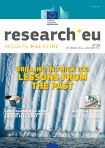 Languages pdf (2,55 MB) Special feature:  ‘Drilling in thick ice: lessons from the past’ Interviews: Dr Carlo Barbante of Ca’Foscari in Italy on ‘How anthropogenic forest fires may have impacted Earth’s climate over 10 000 years ago’Dr Joel Pedro of Niels Bohr Institute in Denmark on ‘Abrupt climate change events from the past could help predict the ones ahead’Dr Rachael Rhodes of the University of Cambridge in the United Kingdom on ‘Salt concentrations in ice cores could unveil DO events’ recipe’Other highlights: Novel regeneration therapy promises to significantly improve bone repairUnderstanding how finance can better serve the economy, society and the environmentGraphite and renewable hydrogen production from food wasteMagnetic attraction helps explain the motion under the oceanWhy human brains hold the key to smarter artificial intelligenceApplying shop floor knowledge to achieve better run factoriesNew sensory tool gives industry food for thoughSpin nano-systems result in new type of quantum bitsResearch EU: focus magazineTitle: Collective awareness platforms - Digital social innovation for sustainable societies 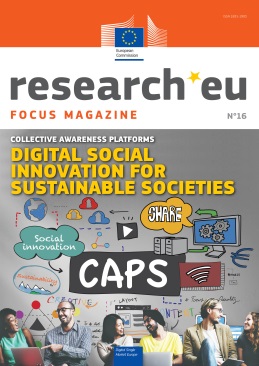 December 2016 (Issue 16)Languages pdf (8,29 MB) epub (5,91 MB) CAPS (Collective Awareness Platforms) is an emerging area which is already shaping the future of our connected society. This is based on an Internet which is evolving radically, and CAPS is addressing important weaknesses and unexplored areas. This is why the EU has funded number of groundbreaking FP7 and Horizon 2020 projects that aim to empower citizens to make informed decisions about their consumption patterns, to foster behavioural changes and to bring about a more direct form of democratic participation.Addressing terrorism European Research in social sciences and the humanities in support to policies for inclusion and security: a policy review 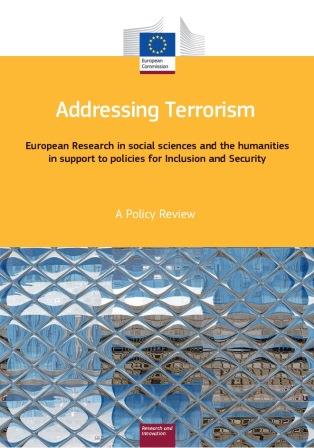 European societies, national governments and institutions of the European Union are currently facing an important challenge. Terrorist attacks hit France, Denmark and Belgium between 2014 and 2016, and several other deadly terrorist attacks took place in the United Kingdom, Spain, Belgium, the Netherlands and France in previous years. This specific terrorist phenomenon is new. Europeans need to understand what has happened and to be better prepared for anticipating, preventing and combating terrorism. The quality of the diagnosis is key to the efficiency of adequate policies. This Review thus aims to take stock of the available scientific knowledge on this new form of terrorism and suggest briefly what more should be done to increase this knowledge. Chapter 1 of the Review presents an overview of the approach that has dominated research over the last ten years: namely the notion of “radicalisation”. It also analyses the most important research projects funded by the EU under Framework Programme 7 (FP7) in this area in order to assess their contributions to the current inclusion and security challenges in Europe. Chapter 2 outlines why and how research lines could be broadened in order to understand the current terrorist phenomenon of jihadism. It also presents the most promising research trends. A brief Conclusion sums up the main findings of the report and presents a series of recommendations in order to steer and support lines of research to better equip the EU with inclusion and security policies to address contemporary terrorism.Handbook of Cyanobacterial Monitoring and Cyanotoxin Analysis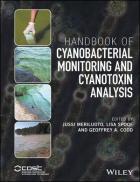 Author(s): Meriluoto, J., Spoof, L., Codd, G.A., (Eds.)Publisher(s): John Wiley & Sons, LtdThis handbook contains reviews, practical methods and standard operating procedures on cyanobacterial monitoring and cyanotoxin analysis.A valuable and practical working handbook containing introductory and specialist content that tackles a major and growing field of environmental, microbiological and ecotoxicological monitoring and analysis.Includes introductory reviews, practical analytical chapters and a comprehensive listing of almost thirty Standard Operating Procedures (SOPs).For use in the laboratory, in academic and government institutions and industrial settings.CERN COURIERDecember 2016, Volume 56 Issue 10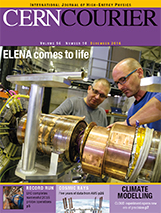 Download digital editionPopulist Political Communication in Europe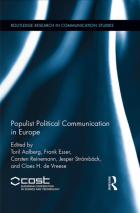 Author(s): Aalberg, T., Esser, F., Reinemann, C., Stromback, J., De Vreese, C.Publisher(s): Routledgehttps://www.routledge.com/Populist-Political-Communication-in-Europe/Aalberg-Esser-Reinemann-Stromback-Vreese/p/book/9781138654792In an increasing number of countries around the world, populist leaders, political parties and movements have gained prominence and influence, either by electoral successes on their own or by influencing other political parties and the national political discourse. While it is widely acknowledged that the media and the role of communication more broadly are key to understanding the rise and success of populist leaders, parties and movements, there is however very little research on populist political communication, at least in the English-speaking research literature.Originating from a research network funded by the European Cooperation in the field of Scientific and Technical Research (COST), this book seeks to advance this research. It includes examinations 24 European countries, and focuses on three areas within the context of populism and populist political communication: populist actors as communicators, the media and populism and citizens and populism. Bioeconomy and ecosystem services – synergy or conflict? 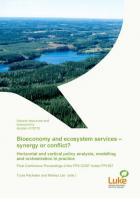 Bioeconomy and ecosystem services – synergy or conflict? Horizontal and vertical policy analysis, modelling and orchestration in practice.Final Conference Proceedings of FPS COST Action FP1207Author(s): Packalen, T., Lier, M. (Eds.)Publisher(s): Natural Resources Institute Finland (Luke)Download (PDF, 3 MB)The final conference focused on the new knowledge and means that can be used by policy and decision makers to coordinate and streamline forest-related policies. Topics specifically referred to bioeconomy and ecosystem services.COST Action ORCHESTRA is based on the continuous collaboration of many scientific groups: quantitative modellers, economists, sociologists and policy scientists. They have improved the understanding of governance issues, quantitative forestry and forest sector modelling, as well as collaborative processes. For example, quantitative economic models are useful for the analysis of trade-offs between different policy targets and cost-efficiency of alternative policy measures, whereas qualitative methods common in sociology and policy science are applicable for policy analysis and support. Consequently, modelling policy impacts requires the integration of both quantitative and qualitative approaches. In this context, the Action was established to support the coherence of forest-related policy targets and the efficiency of policy measures.